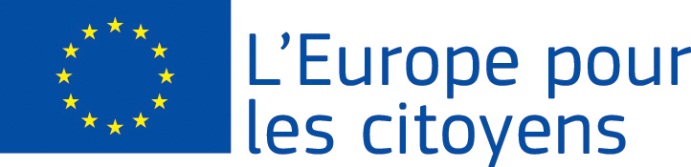 Het project “…” is door de Europese Unie gefinancierd in het kader van het programma “Europa voor de burger”Onderdeel 2, Maatregel 2.1 "Stedenbanden"Onderdeel 2, Maatregel 2.1 "Stedenbanden"Deelname: dankzij het project konden … burgers, van wie … uit de stad … (land), … uit de stad … (land),  enzovoort, deelnemen.Plaats/data: de ontmoeting heeft plaatsgevonden in … (stad, land) van dd/mm/jjjj tot en met dd/mm/jjjj.Korte beschrijving:De dag van jj/mm/aaaa was gewijd aan … De dag van jj/mm/aaaa was gewijd aan … enzovoort.Deelname: dankzij het project konden … burgers, van wie … uit de stad … (land), … uit de stad … (land),  enzovoort, deelnemen.Plaats/data: de ontmoeting heeft plaatsgevonden in … (stad, land) van dd/mm/jjjj tot en met dd/mm/jjjj.Korte beschrijving:De dag van jj/mm/aaaa was gewijd aan … De dag van jj/mm/aaaa was gewijd aan … enzovoort.Onderdeel 2, Maatregel 2.2 "Netwerken tussen steden"Maatregel 2.3 "Projecten van maatschappelijke organisaties" Onderdeel 1: "Europees gedenken"Onderdeel 2, Maatregel 2.2 "Netwerken tussen steden"Maatregel 2.3 "Projecten van maatschappelijke organisaties" Onderdeel 1: "Europees gedenken"…  evenementen hebben plaatstgevonden in het kader van dit project:Evenement 1 Deelname: dankzij het project konden … burgers, van wie … uit de stad … (land), … uit de stad … (land), enzovoort, deelnemen.Plaats/datum: het evenement heeft plaatsgevonden in … (stad, land) van dd/mm/jjjj tot en met dd/mm/jjjj.Korte beschrijving: het evenement was gewijd aan ….Evenement 2Deelname: dankzij het project konden … burgers, van wie … uit de stad … (land), … uit de stad …. (land) enzovoort, deelnemen.Plaats/datum: het evenement heeft plaatsgevonden in … (stad, land) van dd/mm/jjjj tot en met dd/mm/jjjj.  Korte beschrijving: het evenement was gewijd aan ….Evenement 3Deelname: dankzij het project konden … burgers, van wie … uit de stad … (land), … uit de stad …. (land) enzovoort, deelnemen.Plaats/datum: het evenement heeft plaatsgevonden in … (stad, land) van dd/mm/jjjj tot en met dd/mm/jjjj.  Korte beschrijving: het evenement was gewijd aan ….Evenement 4, 5 enzovoort.…  evenementen hebben plaatstgevonden in het kader van dit project:Evenement 1 Deelname: dankzij het project konden … burgers, van wie … uit de stad … (land), … uit de stad … (land), enzovoort, deelnemen.Plaats/datum: het evenement heeft plaatsgevonden in … (stad, land) van dd/mm/jjjj tot en met dd/mm/jjjj.Korte beschrijving: het evenement was gewijd aan ….Evenement 2Deelname: dankzij het project konden … burgers, van wie … uit de stad … (land), … uit de stad …. (land) enzovoort, deelnemen.Plaats/datum: het evenement heeft plaatsgevonden in … (stad, land) van dd/mm/jjjj tot en met dd/mm/jjjj.  Korte beschrijving: het evenement was gewijd aan ….Evenement 3Deelname: dankzij het project konden … burgers, van wie … uit de stad … (land), … uit de stad …. (land) enzovoort, deelnemen.Plaats/datum: het evenement heeft plaatsgevonden in … (stad, land) van dd/mm/jjjj tot en met dd/mm/jjjj.  Korte beschrijving: het evenement was gewijd aan ….Evenement 4, 5 enzovoort.